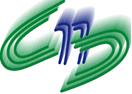 MINISTÉRIO DA SAÚDECONSELHO NACIONAL DE SAÚDERESUMO EXECUTIVO DA DUCENTÉSIMA SEXAGÉSIMA REUNIÃO ORDINÁRIA DO CONSELHO NACIONAL DE SAÚDEData: 5 e 6 de agosto de 2014 Local: Plenário do Conselho Nacional de Saúde “Omilton Visconde” – Ministério da Saúde, Esplanada dos Ministérios, Bloco G, Anexo B, 1º andar – Brasília/DF.Objetivos da 260ª Reunião Ordinária1. Realizar o debate sobre a agenda da saúde nas eleições;2. Debater a proposta de consulta pública sobre as Parcerias para o desenvolvimento Produtivo – PDPs;3. Socializar e deliberar demandas da Comissão Nacional de Ética em Pesquisa – CONEP;4. Socializar e deliberar sobre o RAG, LOA e Relatório Bimestral  - Comissão Intersetorial de Orçamento e Financiamento – COFIN;5. Socializar e deliberar demandas da Comissão Intersetorial de Recursos Humanos – CIRH;6. Deliberar as indicações de delegados da 4ª Conferência Nacional de Saúde do Trabalhador e da Trabalhadora; 7. Debater a aplicação da Portaria nº 2439/GM, de 8 de dezembro de 2005 e a implementação da Política Nacional de Atenção Oncológica; e 8. Apresentar e deliberar sobre a Portaria de convocação da 15ª Conferência Nacional de SaúdeITEM 1 – APROVAÇÃO DA PAUTA DA 260ª REUNIÃO ORDINÁRIA DO CNS - APROVAÇÃO DA ATA DA 259ª REUNIÃO ORDINÁRIA DO CNSApresentação: conselheiro Ronald Ferreira dos Santos, da Mesa Diretora do CNSCoordenação: conselheira Maria do Socorro de Souza, Presidenta do CNS Deliberação: aprovada a pauta da 260ª RO por unanimidade. A ata da 259ª será apreciada na próxima reunião.  ITEM 2 – PARCERIAS PARA O DESENVOLVIMENTO PRODUTIVO - pdPsApresentação: Arthur Chioro, Ministro de Estado da SaúdeConvidados: Carlos Gadelha, Secretaria de Ciência, Tecnologia e Insumos Estratégicos - SCTIE; Dirceu Barbano, Diretor-Presidente da ANVISACoordenação: conselheiro Ronald Ferreira dos Santos, da Mesa Diretora do CNSDeliberação: o Ministro de Estado da Saúde apresentou a proposta de Portaria das Parcerias para o Desenvolvimento Produtivo – pdPs e o Plenário decidiu divulgar a consulta pública sobre a Portaria no site do CNS, assim que for publicada, com vistas a incentivar a participação popular nesse processo. O prazo para contribuições será de 15 dias. ITEM 3 – SAÚDE NAS ELEIÇÕES – APRESENTAÇÃO DA AGENDA  PROPOSITIVA DO CNS NO CONGRESSO NACIONAL	Os conselheiros reuniram-se com o Presidente do Senado Federal, Renan Calheiros, naquela Casa e entregaram-lhe a Agenda Propositava para as Eleições 2014. O documento apresenta propostas aos candidatos sobre saúde, justiça e participação social e também trata de reforma sanitária e financiamento do SUS, destinando 10% das receitas correntes brutas da União para o setor. No período da tarde, os conselheiros estiveram com o presidente da Câmara dos Deputados, Henrique Eduardo Alves, também para afirmar a necessidade de colocar a pauta da saúde em destaque e fortalecer a discussão do SUS. ITEM 4 – comissão  NACIONAL DE ÉTICA E PESQUISA – CONEPApresentação: Jorge Venâncio, Coordenador da Comissão Nacional de Ética em Pesquisa – CONEP/CNSConvidada: Márcia Mota, DECIT/SCTIE/MSCoordenação: conselheiro Ronald Ferreira dos Santos, Mesa Diretora do CNS 	Deliberação: nesse ponto de pauta, o Plenário do CNS: decidiu que deverá ser elaborado e divulgado um documento escrito com base no informe feito pelo coordenador da CONEP sobre o debate do funcionamento das análises das pesquisas clínicas, redefinição do quadro de membros ad hocs da Comissão e processo de elaboração das resoluções complementares à Resolução 466/2012; aprovou a lista dos consultores ad hocs da Comissão (doze nomes); e aprovou o calendário de debate da CONEP para elaboração das três resoluções complementares à Resolução 466/2012 (indicativo: realização de Encontro em outubro de 2014 e em maio de 2015). ITEM 5 - COMISSÃO intersetorial de orçamento e financiamento - Relatório anual de gestão – rAG, LEI ORÇAMENTÁRIA ANUAL - LOA e RELATÓRIO quadrimestralApresentação: conselheiro Ronald Ferreira dos Santos, da Mesa Diretora do CNS; e Francisco Funcia, assessor técnico da COFINConvidado: Arionaldo Bomfim Rosendo, Subsecretário de Planejamento e Orçamento, da Secretaria Executiva -SPO/SE/MSRelatório anual de gestão – rAG Deliberação: nesse ponto, o Plenário decidiu garantir o debate do RAG nas comissões do CNS nos próximos dois meses; e aprovar parecer conclusivo do CNS sobre o Relatório até outubro de 2014.  LEI ORÇAMENTÁRIA ANUAL - LOA	Deliberação: assim que for disponibilizada, a LOA será apreciada pela COFIN de modo a verificar se as prioridades apontadas pelo CNS foram contempladas.  RELATÓRIO quadrimestral	Deliberação: como resultado do debate sobre o Relatório Quadrimestral, o Plenário aprovou resolução onde recomenda à Presidente da República a adoção de medidas corretivas pelos Ministérios responsáveis com o objetivo de aprimorar o desenvolvimento das ações e serviços públicos de saúde no âmbito federal.Item 6 – COMISSÃO INTERSETORIAL DE RECURSOS HUMANOSApresentação: conselheiro Alexandre Medeiros de FigueiredoCoordenação: conselheira Nelcy Ferreira da Silva, da Mesa Diretora do CNS 	Deliberação: aprovados os nove pareceres apresentados pela CIRH – cinco satisfatórios (quatro deles com recomendações) e quatro insatisfatórios. O Plenário decidiu, ainda, que, a partir da próxima reunião, será feita apenas a leitura do parecer final dos processos, pois esses documentos são encaminhados aos conselheiros, para leitura e análise, dez dias antes da reunião plenária do CNS. Se o envio for feito com prazo inferior a cinco dias de antecedência, os processos deverão ser lidos. Item 7 – 15ª CONFERÊNCIA NACIONAL DE SAÚDE Coordenação: conselheira Maria do Socorro de Souza, da Mesa Diretora do CNS Apresentação: Márcio Florentino, Secretário Executivo do CNS Deliberação: o Plenário aprovou, por unanimidade: 1) o tema da 15ª Conferência: “Saúde pública de qualidade para cuidar bem das pessoas. Direito do povo brasileiro”; 2) a metodologia da 15ª Conferência - Etapa 1 – Avaliação da Saúde no Brasil – Contribuições e diretrizes para a elaboração dos instrumentos federais de planejamento e orçamento em saúde (PPA, LOA etc), Etapa 2 - Etapas Municipais e Estaduais( indicação de diretrizes e eleição de delegados), Etapa 3 – Etapa Nacional da 15ª e Etapa 4 - Pós Conferencia Nacional- PNS/2015 e Monitoramento das deliberações; e 3) o cronograma da 15ª Conferência:  – etapa 1- agosto 2014 a março de 2015, etapa 2: conferências estaduais e municipais – março a outubro de 2015 e etapa 3: nacional – novembro de 2015.Item 8 - INFORMES E INDICAÇÕES- 4ª CONFERÊNCIA NACIONAL DE SAÚDE DO TRABALHADOR E DA TRABALHADORA – indicações de delegadosApresentação: Geordeci Menezes de Souza, coordenador da CIST/CNSConvidada: Terezinha Reis de Souza, CESAT/SVS/MSDeliberação: a respeito dos delegados da 15ª Conferência a serem indicadas pelo CNS (48 titulares e 48 suplentes), o Plenário decidiu que o conselheiro titular de cada subsegmento será responsável por dialogar com os seus suplentes (1° e 2°) e definir quem participará da Conferência. As indicações deverão ser encaminhadas até o dia 20 de agosto para o e-mail da Conferência (4cnstt@saude.gov.br).  1 – Informe sobre a Carta dos Estudantes de Medicina ao Conselho Nacional de Saúde – foi feita a leitura da Carta para conhecimento.  2 – Informe sobre a cerimônia de posse do novo Colegiado do Conselho Estadual de Saúde do Rio de Janeiro, em 8 de agosto de 2014, no Rio de Janeiro/RJApresentação: conselheira Maria do Espírito Santo 3 – Informe Carta do Fórum Mineiro de Saúde MentalApresentação: conselheira Sandra RegisInforme sobre a reunião da CISM /CNS e os encaminhamentos adotados. Indicações 1 – “II ENLESBI – Encontro de Lésbicas e Mulheres Bissexuais da Bahia”. Data: 27 a 29 de agosto de 2014. Local: Salvador/BA.Indicação: conselheira Verônica Lourenço. 2 – A Secretária de Vigilância em Saúde – SVS/DEVIT solicita a indicação representantes para participar do “Seminário Nacional de Controle da Tuberculose entre as Populações mais Vulneráveis” na composição da Mesa de Abertura no dia 16 de setembro, às 9h e como moderador no debate do dia 18 de setembro, horário a confirmar, sobre o papel das Secretarias Estaduais e Municipais, com a participação do CONASS e do CONASEMS. Data: 16 a 18 de setembro de 2014. Local: Brasília/DF.Indicação: a indicação será feita pela Comissão Intersetorial para Acompanhamento das Políticas em DST/AIDS. 3 – “Seminário de Controle Social em Saúde da População Negra e AIDS”. Data: 18 a 20 de setembro de 2014. Local: Porto Alegre/RS. Indicação: a Mesa Diretora do CNS verificará o número de integrante que poderão participar do evento, a depender da disponibilidade financeira (indicativo: de 2 a 7 membros). Na oportunidade será apreciado o pleito da Comissão Intersetorial de Pessoas com Patologias para participar de evento externo. Além disso, foi solicitado que a Mesa Diretora do CNS defina critérios para a realização de reuniões das comissões fora do espaço de Brasília.  4 – O Ministério Público do Rio de Janeiro convida para o “Seminário Concretização do Direito Fundamental à Saúde. Judicialização do Acesso aos Serviços de Saúde do SUS. Regulação de Leitos, Exames, Consultas e Procedimentos de Saúde. Tutela Coletiva e Individual.” Data: 20 de outubro de 2014. Local: Rio de Janeiro/RJ.Indicação: será feita na próxima reunião. 5 - Reunião da Comissão de Eliminação da Hanseníase – será realizada nos dias 2 e 3 de setembro de 2014. Apresentação: conselheiro Eni Carajá Filho 6) Seminário de Educação Permanente para o Controle Social – será realizado nos dias 13 e 14 de agosto -Apresentação: conselheira Eurídice Ferreira de AlmeidaSolicitações: a) definir fluxo para que os documentos aprovados no CNS sejam encaminhados diretamente para o site do CNS. Colocar o relatório da V CNSI; b) reiterar a solicitação de indicação de representantes dos usuários para participar da Plenária de Conselhos de Saúde. Item 9 – POLÍTICA NACIONAL DE ATENÇÃO ONCOLÓGICA Item adiado para a reunião ordinária do mês de outubro. 